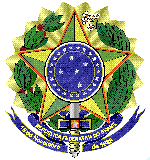 MINISTÉRIO DA EDUCAÇÃOUNIVERSIDADE FEDERAL FLUMINENSEPRO REITORIA DE ADMINISTRAÇÃOANEXO II-F – PLANILHA DE COMPOSIÇÃO DE BDI PREGÃO ELETRÔNICO 14/2020A licitante deverá apresentar as planilhas de composição do BDI, na forma do art. 9º do Decreto nº 7.983, de 8 de abril de 2013, e do Acórdão nº 2.622/2013 – Plenário do Tribunal de Contas da União: Art. 9º O preço global de referência será o resultante do custo global de referência acrescido do valor correspondente ao BDI, que deverá evidenciar em sua composição, no mínimo:  Taxa de rateio da administração central; Percentuais de tributos incidentes sobre o preço do serviço, excluídos aqueles de natureza direta e personalística que oneram o Contratado;  Taxa de risco, seguro e garantia do empreendimento; e Taxa de lucro. COMPOSIÇÃO DO BDI – SERVIÇOS COMPOSIÇÃO DO BDICOMPOSIÇÃO DO BDIDISCRIMINAÇÃO%Despesas IndiretasDespesas IndiretasAdministração Central (AC)*3,00Seguro + Garantia (S+R)*0,80Risco (R)*0,97Despesas financeiras (DF)*0,59SUBTOTAL DI5,36Lucro (L)Lucro (L)Lucro (L)*6,16Impostos (I)Impostos (I)PIS*0,65COFINS*3,00IR*1,2CSLL*1,0ISS**5,00SUBTOTAL (I)10,85TOTAL (DI + (L) + (I)22,37%BDI adotado22,37%